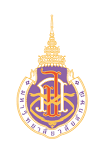 มหาวิทยาลัยวลัยลักษณ์แบบแจ้งข้อมูลการรับเงินผ่านธนาคารวันที่.............................................เรียน	หัวหน้าส่วนการเงินและบัญชี	ผู้ยื่นคำขอ................................................................................โทรศัพท์...............................ที่อยู่..................................................................................................................................................................................................................... จดหมายอิเล็กทรอนิกส์ e-mail……………………………..	ยินยอมให้มหาวิทยาลัยวลัยลักษณ์ โอนเงินทุกประเภทผ่านบัญชีธนาคาร............................สาขา...................................................................... เลขที่บัญชี.......................................................โดยแนบหลักฐานประกอบ พร้อมรับรองสำเนาถูกต้อง ดังนี้กรณีบุคลากรมหาวิทยาลัยวลัยลักษณ์	- สำเนาสมุดบัญชีเงินฝากธนาคารกรณีบุคคลภายนอก ห้าง ร้าน บริษัท		- สำเนาสมุดบัญชีเงินฝากธนาคาร						- สำเนาบัตรประจำตัวผู้เสียภาษีอากรหรือหนังสือ 					           จดทะเบียนพาณิชย์						- สำเนาบัตรประชาชน						ลงชื่อ..............................................ผู้ยื่นคำขอ						      (.............................................)มหาวิทยาลัยวลัยลักษณ์แบบคำขอยกเลิก/เปลี่ยนแปลงบัญชีเงินฝากธนาคารวันที่.............................................เรียน	หัวหน้าส่วนการเงินและบัญชี	ผู้ยื่นคำขอ................................................................................โทรศัพท์...............................ที่อยู่..................................................................................................................................................................................................................... จดหมายอิเล็กทรอนิกส์ e-mail……………………………..	มีความประสงค์ขอยกเลิกการรับเงินผ่านธนาคาร จากบัญชีเดิมที่ได้แจ้งไว้  ธนาคาร………..………………….……………………..…………………………สาขา................................................................... เลขที่บัญชี...................................................เปลี่ยนเป็นธนาคาร......................................................สาขา.................................................................เลขที่บัญชี..............................................................โดยแนบหลักฐานประกอบ พร้อมรับรองสำเนาถูกต้อง ดังนี้กรณีบุคลากรมหาวิทยาลัยวลัยลักษณ์	- สำเนาสมุดบัญชีเงินฝากธนาคารกรณีบุคคลภายนอก ห้าง ร้าน บริษัท		- สำเนาสมุดบัญชีเงินฝากธนาคาร						- สำเนาบัตรประจำตัวผู้เสียภาษีอากรหรือหนังสือ 					           จดทะเบียนพาณิชย์						- สำเนาบัตรประชาชน						ลงชื่อ..............................................ผู้ยื่นคำขอ						      (.............................................)